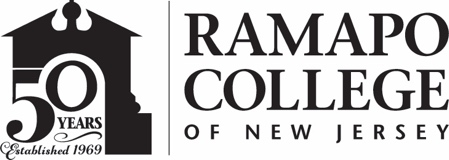 RAMAPO COLLEGE OF NEW JERSEYOffice of Marketing and CommunicationsPress ReleaseOctober 1, 2019Contact: Angela Daidone		   	201-684-7477news@ramapo.eduNew Data Science Degree Programs Announcedat Ramapo CollegeMAHWAH, N.J. – Ramapo College of New Jersey is pleased to announce the launch of both a Bachelor of Science (B.S.) and a Master of Science in Data Science (MSDS), effective Fall 2020. Ramapo is among only two higher education institutions in New Jersey to offer an undergraduate program in Data Science, and is also only one of two institutions in the state to offer both an undergraduate and graduate program. The B.S. program is the only one in the state to include both online and in-classroom courses for the major.Data Science is integral to the needs and operations of almost every business sector and enables companies to leverage data to predict trends, inform decisions and make breakthroughs. Data Scientists are employed by hospitals, pharmaceutical manufacturers, financial and trading firms, sports teams, marketing agencies, and of course, tech companies. In fact, Glassdoor ranked Data Scientist as the #1 job in America in 2019, with a median base salary of $108K/year, as well as the #1 Best Paying Job Out of College in 2019.“Ramapo College is committed to establishing itself as a hub for cutting-edge education and research in Data Science," said Stefan Becker, Ramapo College Provost and Vice President for Academic Affairs. "I am excited that we will be able to offer our students a first-class education in the Data Science field, an area that is experiencing a strong and growing demand across industries.”The undergraduate B.S. degree will address computational information collection and analysis that can be applied in a wide range of areas, including human health and services, consumer behavior, marketing applications and specialized fields such as sports analytics and linguistics. Data Science undergraduate majors are also required to complete a minor to gain domain knowledge in a particular field, to better contextualize their data studies.The graduate MSDS program is a two-year, 30-credit program with a signature Fieldwork Experience component. Hands-on fieldwork experience projects will focus on real-world problems brought to the program by industry sponsors. Students will work closely with faculty and sponsors over one or more semesters. This model gives industry sponsors access to Ramapo students and faculty to help create business value and insights, explore new ideas, and build new products – while also creating a pipeline for talented students to join these organizations following graduation.Both programs will prepare Data Science graduates, entering the job market, with sought-after skills in programming, statistics, machine learning, and data visualization, providing opportunities to pursue high-paying, high-quality jobs at some of the most influential and prestigious companies in the country.More information is available at www.ramapo.edu/data-science###Ramapo College of New Jersey is the state’s premier public liberal arts college and is committed to academic excellence through interdisciplinary and experiential learning, and international and intercultural understanding. The College is ranked #1 among New Jersey public institutions by College Choice, and is recognized as a top college by U.S. News & World Report, Kiplinger’s, Princeton Review and Money magazine, among others. Ramapo College is also distinguished as a Career Development College of Distinction by CollegesofDistinction.com, boasts the best campus housing in New Jersey on Niche.com, and is designated a “Military Friendly College” in Victoria Media’s Guide to Military Friendly Schools.Established in 1969, Ramapo College offers bachelor’s degrees in the arts, business, humanities, social sciences and the sciences, as well as in professional studies, which include business, education, nursing and social work. In addition, the College offers courses leading to teacher certification at the elementary and secondary levels, and offers graduate programs leading to master’s degrees in Accounting, Business Administration, Educational Technology, Educational Leadership, Nursing, Social Work and Special Education.